Week 4English comprehension – Year 3 & 4L.O: To answer reading comprehension questions by deducing and inferring information. Read the extract, then read the questions and find evidence from the text to answer the questions. 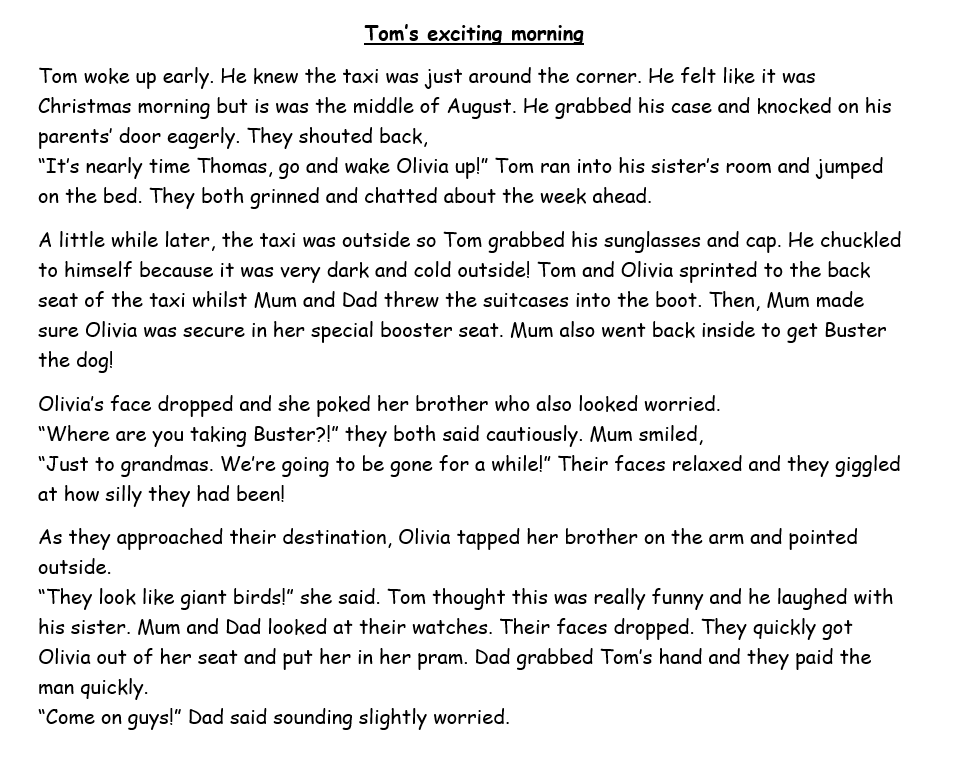 Questions- Year 3 can answer questions 1 to 5Year 4 should attempt to answer all the questions.Please answer in full sentences e.g. How do we know Tom felt excited in Paragraph One?Answer- Tom felt excited in Paragraph One because ……QuestionsHow do we know Tom felt excited in Paragraph One? Try and find all the clues. Why do you think Tom chuckled to himself when he went outside in Paragraph Two?Where do you think Tom is going? Explain why you think this.Pretend you are Tom. Write down how you are feeling and what you are thinking as you travel in the taxi.Why has Tom packed sunglasses?Why do you think Olivia and Tom were worried when Mum went back into the house to get Buster?What do you think Olivia was pointing to when she said, “they look like giant birds!”?What do you think happened when Mum and Dad looked at their watches in paragraph four?Pretend you are Dad at the end of the passage. Write a few sentences explaining your thoughts and feelings.